*Patient 3 had a central venous catheter which was presumed to be the probable source of infection, although it could not be demonstrate. The catheter was retired 1 week previously to symptoms onset.Table S1: Individual characteristics of patients identified as low risk of IE by means of VIRSTA score but who finally were diagnosed of IE. IE: infective endocarditis. CIED: Cardiac implantable electronic device, PVC: peripheral venous catheter. ATB: antibiotic. TTE: transthoracic echocardiography, TEE: transesophageal echocardiographyTable S2: Univariate analysis of 30-day mortality in patients with no diagnosed with infective endocarditis and who survived the first 48 hours after the index blood culture extraction. Qualitative variables are expressed as percentage (absolute number) and compared by means of chi-square (or Fisher exact test when necessary). Quantitative variables are expressed as median (interquartile range) and compared by means of Mann-Whitney’s U. CIED: Cardiac implantable electronic device.  SAB: Staphylococcus aureus bacteriemia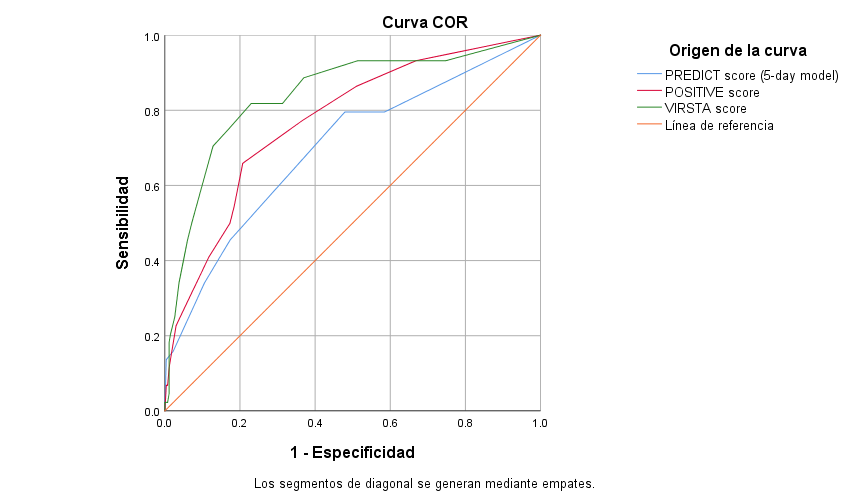 Figure 1: Receiving-Operator Curve of different clinical prediction rules. AUC for PREDICT score (5-day model) was 0.699 (IC 95% 0.609-0.788). AUC for POSITIVE score was 0.771 (95% CI 0.696-0.846). AUC for VIRSTA score was 0.842 (0.771-0.912). AUC: Area Under de Curve.VariablePatient 1Patient 2Patient 3Patient 4Age (years)91917275Sex MaleMaleFemaleFemaleCharlson index1070Chronic heart failureNoNoYesNoNatural cardiac valve diseaseNoNoNoNoProsthetic heart valve diseaseNoNoNoNoCIEDNoNoNoNoHemodialysisNoNoNoNoLiver cirrhosisNoNoNoNoIntravenous drug userNoNoNoNoPrevious IENoNoNoNoAcquisitionNosocomialNosocomialNosocomialCommunityPrimary sourcePVC relatedPVC relatedUnknown*UnknownSymptoms duration prior to ATB48 hours24 hours24 hours48 hoursSepsis/shockNoNoNoNoFever defervescence within 48hYesYesYesYesSeptic emboliNoNoNoNoThrombophlebitisNoNoNoNoAcute cardiac failureNoNoNoNoTime to positivity18 hours17 hours13 hours16 hoursPersistent bacteriemiaNoNoNoNoEarly source control (if necessary)YesYesYes*-TTEPositivePositiveNegativeNot doneTEENot doneNot donePositivePositiveOutcomeIE-related deathIE-related deathAliveNo relapseAliveNo relapsePREDICT score classificationLow riskLow riskLow riskHigh riskPOSITIVE score classificationLow riskLow riskLow riskLow riskVariableVariableVariableTotal (n=335)Survivor (n=281)Non survivor (n=54)pMissingDemographic and comorbidityDemographic and comorbidityDemographic and comorbidityDemographic and comorbidityDemographic and comorbidityDemographic and comorbidityDemographic and comorbidityDemographic and comorbidityAgeAgeAge70 (56-81)68 (54-80)77 (64-90)<0.0010Sex (female)Sex (female)Sex (female)31.9% (107)32.0% (90)31.5% (17)1.0000Charlson indexCharlson indexCharlson index2 (1-5)2 (0-4)4 (2-6)0.0012Age-adjusted Charlson indexAge-adjusted Charlson indexAge-adjusted Charlson index5 (3-7)5 (2-7)7 (5-8)<0.0012Arterial hypertensionArterial hypertensionArterial hypertension52.8% (177)50.9% (143)63.0% (34)0.1360Diabetes mellitusDiabetes mellitusDiabetes mellitus27.8% (93)28.5% (80)24.1% (13)0.6190Chronic heart failureChronic heart failureChronic heart failure27.5% (92)25.3% (71)38.9% (21)0.0460Ischemic heart diseaseIschemic heart diseaseIschemic heart disease17.3% (58)15.7% (44)25.9% (14)0.0780Natural cardiac valve diseaseNatural cardiac valve diseaseNatural cardiac valve disease14.3% (48)12.8% (36)22.2% (12)0.0880Prosthetic heart valve diseaseProsthetic heart valve diseaseProsthetic heart valve disease3.0% (10)2.8% (8)3.7% (2)0.6670CIEDCIEDCIED4.8% (16)5.3% (15)1.9% (1)0.3340Chronic renal failureChronic renal failureChronic renal failure21.5% (72)19.9% (56)29.6% (16)0.1460HemodialysisHemodialysisHemodialysis6.9% (23)7.2% (20)5.6% (3)0.7890Liver cirrhosisLiver cirrhosisLiver cirrhosis3.0% (10)2.5% (7)5.6% (3)0.2090Solid organ malignancySolid organ malignancySolid organ malignancy22.2% (74)21.8% (61)24.1% (13)0.7221Parenteral drug userParenteral drug userParenteral drug user0.9% (3)1.1% (3)01.0001Clinical presentationClinical presentationClinical presentationClinical presentationClinical presentationClinical presentationClinical presentationClinical presentationAcquisitionAcquisitionNosocomial53.1% (178)53.7% (151)50.0% (27)Ref.0AcquisitionAcquisitionHealthcare associated17.6% (59)16.4% (46)24.1% (13)0.2240AcquisitionAcquisitionCommunity29.3% (98)29.9% (84)25.9% (14)0.8430Source of infectionCatheter-relatedCatheter-related35.5% (119)37.0% (104)27.8%% (15)ref0Source of infectionPrimary-UnknownPrimary-Unknown24.5% (80)20.8% (57)43.8% (23)0.0010Source of infectionOtherOther40.6% (136)42.7% (120)29.6% (16)0.8370FeverFeverFever89.8% (300)88.9% (249)94.4% (51)0.3251Sepsis/septic shockSepsis/septic shockSepsis/septic shock23.1% (77)18.9% (53)44.4% (24)<0.0011Fever defervescence within 72 hoursFever defervescence within 72 hoursFever defervescence within 72 hours82.3% (276)83.2% (234)72.2% (39)0.30529Septic emboliSeptic emboliSeptic emboli9.0% (30)9.3% (26)7.4% (4)0.7990Acute kidney injuryAcute kidney injuryAcute kidney injury36.0% (119)32.5% (90)53.7% (29)0.0034Acute cardiac failureAcute cardiac failureAcute cardiac failure15.0% (50)12.5% (35)27.8% (15)0.0072Pitt’s bacteremia scorePitt’s bacteremia scorePitt’s bacteremia score0 (0-1)0 (0-1)1 (0-3)<0.0011SOFASOFASOFA2 (0-4)1 (0-3)4 (2-5)<0.0012MicrobiologyMicrobiologyMicrobiologyMicrobiologyMicrobiologyMicrobiologyMicrobiologyMicrobiologyTime to positivityTime to positivityTime to positivity12 (10-16)12 (10-16)12 (9-17)0.4230Persistent bacteriemiaPersistent bacteriemiaPersistent bacteriemia26.9% (71)25.0% (58)40.6% (13)0.08771Meticilin-resistant SABMeticilin-resistant SABMeticilin-resistant SAB20.6% (69)18.9% (53)29.6% (16)0.0570Diagnostic work-upDiagnostic work-upDiagnostic work-upDiagnostic work-upDiagnostic work-upDiagnostic work-upDiagnostic work-upDiagnostic work-upTTE and/or TEETTE and/or TEETTE and/or TEE72.0% (237)75.9% (211)51.0% (26)<0.0016TTETTETTE62.3% (207)66.4% (186)40.4% (21)0.0013TEETEETEE28.0% (11)29.1% (81)21.6% (11)0.3116PET-CTPET-CTPET-CT8.1% (27)8.9% (25)3.8% (2)0.2793Complicated SABComplicated SABComplicated SAB28.1% (93)26.1% (73)39.2% (20)0.0424VIRSTA score (high risk)VIRSTA score (high risk)VIRSTA score (high risk)49.0% (164)45.2% (127)68.5% (37)0.0020Source control necessary and not performedSource control necessary and not performedSource control necessary and not performed11.3% (38)10.7% (30)14.8% (8)0.2520